Занятие по развитию речи с использованием логоритмических упражнений в средней группе (3-4года)«Глянули игрушки в окно – стало игрушкам темно»Воспитатель: Лобанова Татьяна АлександровнаЦель: Развивать речь, воображение, творческие способности. Задачи: Учить подбирать алгоритмы к заданным словам, по мнемотаблицам составлять предложения. Активизировать в речи детей предлоги, слова-наречия.Формировать чувства ритма, координацию движения. Развивать артикуляционный аппарат, мелкую моторику рук, речевое дыхание и силу голоса, фонематический слух.Билингвальный  компонент: сәлеметсіз бе – здравствуйте,  қоян – заяц,  ойыншықтар - игрушки,  куншуақ -  солнышко,   сары -  желтый.                                                 Ход занятия:Дети становятся в круг для приветствия: Доброе утро – птицы запели, добрые люди встали с постели.Прячется вся темнота по углам,  солнышко вышло и идет по деламКто встает раньше всех? Прячет темноту? Какое солнышко? Что оно может делать? Сейчас мы с вами вспомним друзей солнышка: что бывает желтым? Круглым? Что может греть? Светить?Давайте отправимся в гости к солнышку. Вот мы уже в лесу. Как можно звать друг друга, чтобы не заблудиться? Ау! Ау! А в лесу стоит домик, может здесь  живет солнышко? Выполняют пальчиковую гимнастику «Есть в лесу из бревен дом». Есть в лесу из брёвен дом.
Есть окошко в доме том.
Посмотрите в то окно
В доме тихо и темно.
Мы тихонько кулачком
Постучимся в этот дом
Выглянул какой-то зверь
"ГАВ", сказал и запер дверь.
Мы погромче кулачком
Постучимся в этот дом
Выглянул какой-то зверь"МЕЕ", сказал и запер дверь.
Еще громче кулачком
Постучимся в этот дом
Выглянул какой-то зверь
"МУУ", сказал и запер дверь.
Громко, громко кулачком 
Постучимся в этот дом
Кошка из окна глядит
"МЯУ-МЯУ", говорит.
Хватит в домик наш стучать, 
Дайте хоть чуть-чуть поспать.Нет, здесь живет не солнышко.  Кто живет в этом домике? (перечисляют животных из потешки)2.  Появляется почтальон, приносит посылку и письмо, в котором игрушки просят о помощи, им перестало светить солнышко, оно куда-то пропало – и им без него стало темно и страшно. В коробке лежат некоторые задания от игрушек. Чтобы отправиться в путь нам надо потренировать ладони, чтобы стать сильными и никого не испугаться в пути. Гимнастика «Каратэ» (постукивание ребром ладони по ладошке).Воспитатель достает задания из коробки: мнемотаблицы – по двум предметам на картинке составить предложение (яблоко и дерево; кошка и дом; капли дождя и гриб; зайчик и морковка); прищепки для выполнения массажа пальчиков «Кыш» (попеременное захватывание прищепкой  кончиков пальцев)Сильно кусает котенок-глупыш,Он думает, что это не палец, а мышь.Ноя же играю с тобою малыш, А будешь кусаться – скажу тебе «Кыш»!Прищипывают прищепки себе на одежду, по цвету прищепок делятся на 2 подгруппы. 1-ая подгруппа работает самостоятельно с пристегиванием пуговиц (расстегиванием): солнышко и лучики, части медвежонка, листочки с дерева и т. д.вторая подгруппа с педагогом подходит к елочке и называет положение птички  по отношению к елочке, используя предлоги  на, над, за, перед, под и слова высоко-низко, далеко-близко.  Потом ребята меняются заданиями. Под елочкой появляется зайка (игрушка пальчикового театра) и просит детей показать, как зайка играет  на барабане. Пальчиковая гимнастика «Барабанит зайчик в барабан там-там-там, там-там-там». 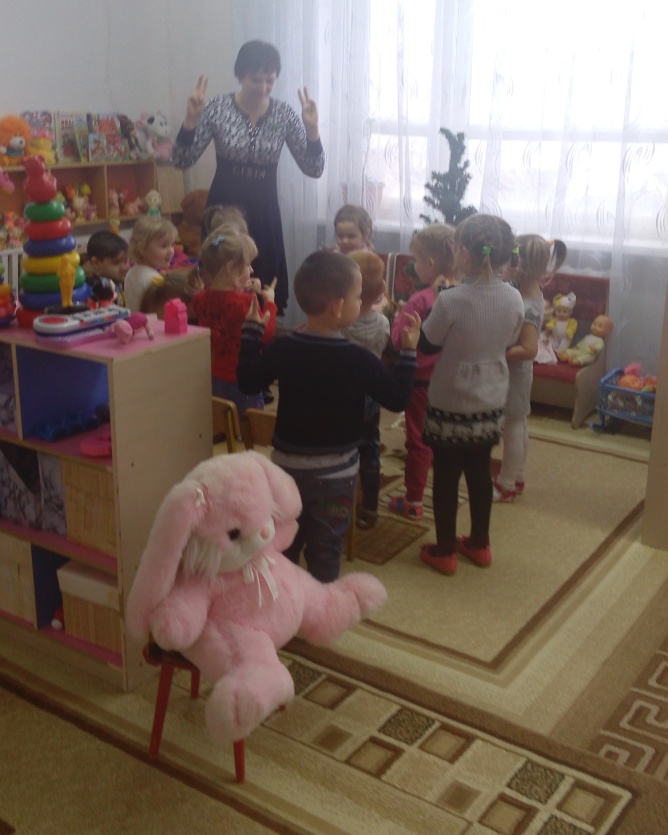 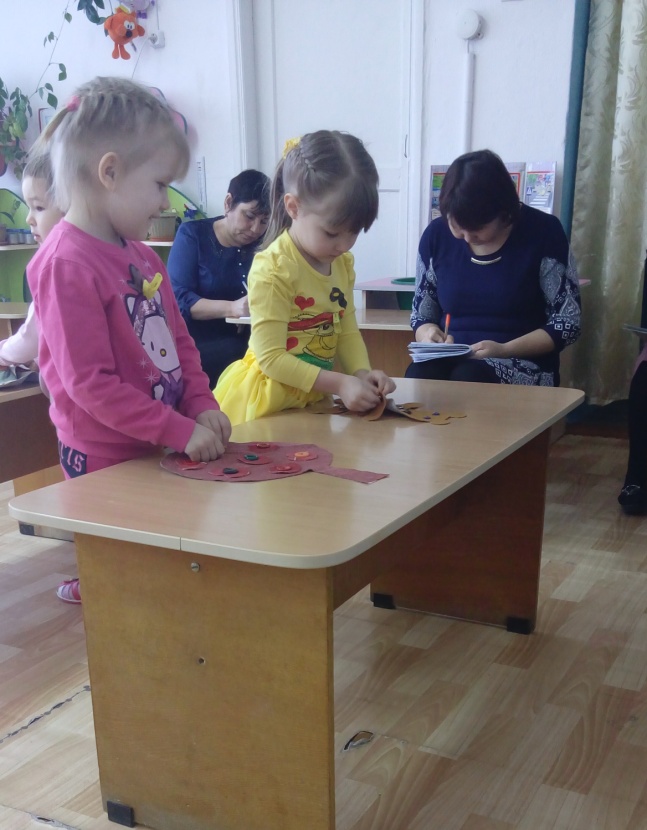 Зайка говорит, что лучше нам ехать к солнышку на поезде, но его надо отремонтировать. Дети выполняют пальчиковую гимнастику «Гвозди» (кулачок – молоток, растопыренные пальцы – гвозди)    Бом, бом, бом, бом,По гвоздям бьём молотком.Гвозди не вбиваются,Только загибаются.Значит, клещи надо взять,Будем гвозди вырывать.Я тянул, тянул, тянул,Все я гвозди разогнул.       Перед тем как сесть в поезд, играют в игру «Скажи наоборот» Кресло мягкое, а стул твердыйСлон большой, а мышка маленькаяНочью темно, а днем светло.Зимой холодно, а летом жаркоЛев храбрый, а заяц трусливыйМаша маленькая, а медведь большойПетух поет громко, а цыплята тихоЧай горячий, а мороженое холодноеРуки грязные, а помыли – чистыеПлатье сухое, а постирали – мокроеРукава длинные, а закатили – короткиеЛев быстрый, а черепаха – медленнаяБаба Яга злая, а Снегурочка добраяУ девочек волосы длинные, а у мальчиков - короткие «Едут» на поезде: «Вот поезд наш едет, колеса стучат, и в поезде нашем ребята сидят.Чу-чу-чу-чу, далеко я укачу»Проходят в музыкальный зал («проезжают» круг по залу), замечают в зале большие облака, делают вывод, что скоро пойдет дождь. Выполняют упражнение «Дождь» (изменяя темп движения).Капля раз, Прыжок на носочках, руки на поясе.Капля два, Еще один прыжок.Очень медленно сперва. 4 прыжка.А потом, потом, потом Все бегом, бегом, бегом (прыжки частые)Мы зонты свои раскрыли, Развести руки в стороны.От дождя себя укрыли. Сомкнуть руки над головой полукругом,Ребята,  а куда же могло деться солнышко? Когда появляются тучи? Давайте наберем побольше воздуха и подуем на тучки, сделаем ветер и освободим солнышко. Появляется солнышко (девочка в костюме), благодарит детей за спасение, читает стихотворение: Я пускаю теплый лучик
К вам в оконное стекло,
Выплываю из-за тучек –
И становится светло!
Я ведь Солнышко, я грею
Птичек, дерево, ручей...
И нисколько не жалею
Золотых своих лучей!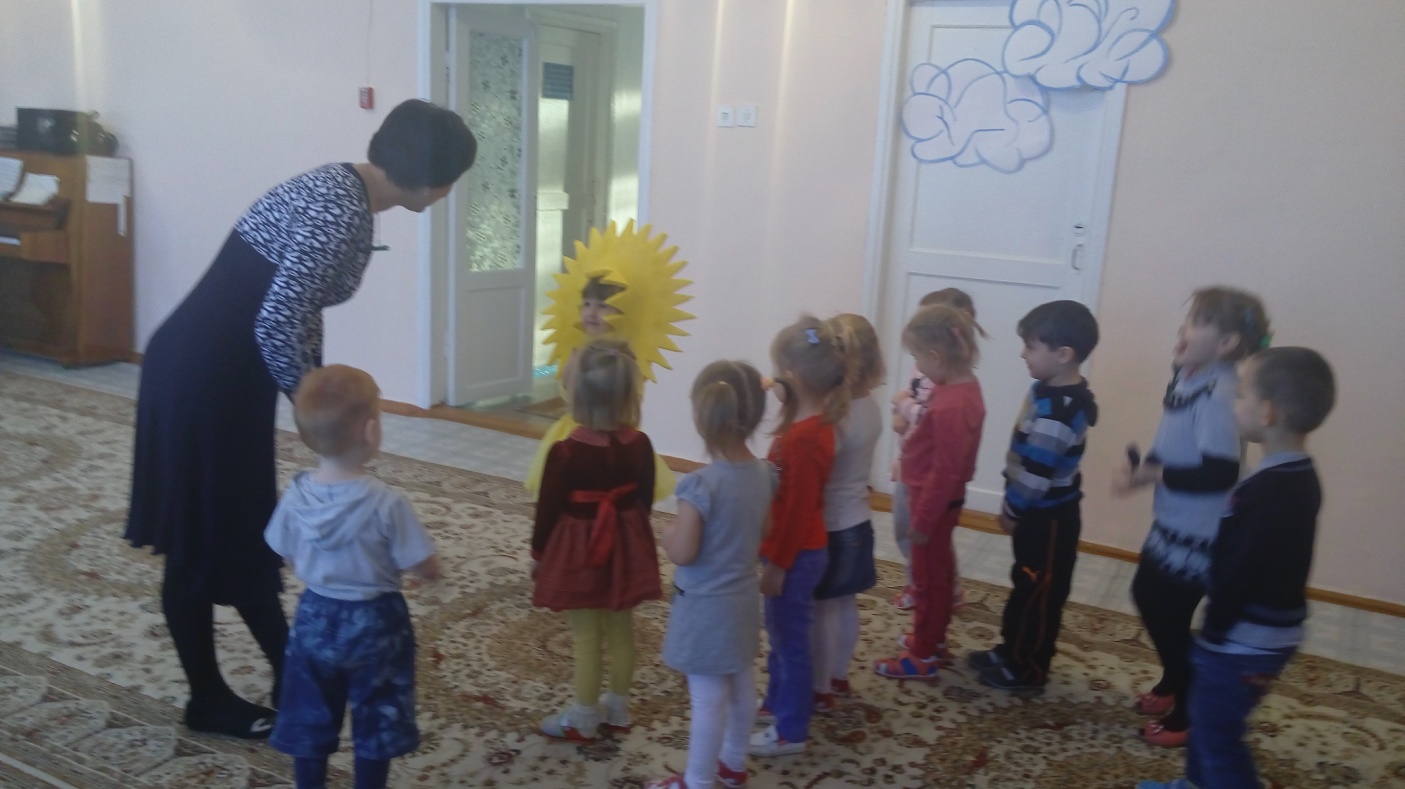 Ребята рассказывают солнышку и игрушкам, что они сделали, чтобы добраться до них, проводится рефлексия занятия.Солнышко и игрушки  благодарят детей и угощают их  конфетами.Надо нам скорее, братцы, Дружно каратэ заняться.Тренируем мы ладони,Нас теперь никто не тронет.Даже с этой стороны Мы размять ладонь должны.Чтоб крепка была ладошка,Мы побьем ее немножко.